1.  What is the ground state electron configuration of carbon?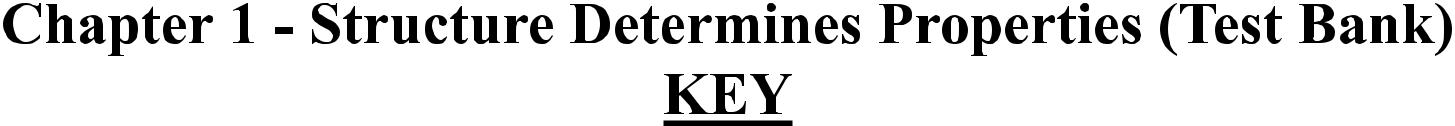 1s22s22px11s22s22px21s22s22px12py11s22s22px22py1Accessibility: Keyboard NavigationBloom's Level: 3. ApplyChapter: 01Difficulty: MediumGradable: automaticSection: 01.01Subtopic: Periodic table trendsTopic: Structure and Bonding2.  Which of the following has (have) the same electron configuration as Ne?Na- Mg2+ O2- Mg+Na- and O2-Mg2+ and O2-Mg+ and O2-only Mg2+Accessibility: Keyboard NavigationBloom's Level: 4. AnalyzeChapter: 01Difficulty: MediumGradable: automaticSection: 01.02Subtopic: Periodic table trendsTopic: Structure and Bonding3.   What is the letter designation given to dumbbell shaped orbitals like the one depicted below?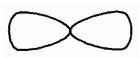 spdfBloom's Level: 1. RememberChapter: 01Difficulty: EasyGradable: automaticSection: 01.01Subtopic: Atomic orbitalsTopic: Molecular ShapeWhich of the following atoms has vacant d orbitals that permit it to accommodate more than eight electrons in its valence shell?NCNeSAccessibility: Keyboard NavigationBloom's Level: 2. UnderstandChapter: 01Difficulty: EasyGradable: automaticSection: 01.08Subtopic: Octet rule exceptionsTopic: Structure and Bonding5.  Predict which bond is the most polar in ethanol, CH3CH2OH?C-CC-HC-OO-HAccessibility: Keyboard NavigationBloom's Level: 4. AnalyzeChapter: 01Difficulty: MediumGradable: automaticSection: 01.04Subtopic: Bond propertiesSubtopic: Types of bondsTopic: Structure and Bonding6.  Which one of the following is the conjugate base of NH3?NH4+H+C.  N3-D.  NH2-Accessibility: Keyboard NavigationBloom's Level: 3. ApplyChapter: 01Difficulty: MediumGradable: automaticSection: 01.12Subtopic: Acid/Base definitionsTopic: Acids and Bases7.  What can be said about the polarity of the C=O bond?C and O have the same electronegativity; the bond is nonpolarthe C=O bond is polar; the O atom bears a partial negative chargethe C=O bond is nonpolar; the C atom bears a partial positive chargethe C=O bond is polar; the C atom bears a partial negative chargeAccessibility: Keyboard NavigationBloom's Level: 2. UnderstandChapter: 01Difficulty: MediumGradable: automaticSection: 01.04Subtopic: Bond propertiesSubtopic: Types of bondsTopic: Structure and Bonding8.  Identify the condensed formula of the following structure: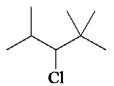 A. (CH3)2CHCHClCH(CH3)2B.  CH3CH(CH3)CHClCH(CH3)2C.  (CH3)2CHCHClC(CH3)3D. (CH3)3CCHClCH(CH3)3Bloom's Level: 3. ApplyChapter: 01Difficulty: MediumGradable: automaticSection: 01.06Subtopic: Condensed formulaSubtopic: Skeletal/bond-line structuresTopic: Drawing Organic Molecules9.   What is the chemical formula of the following carbon skeleton diagram?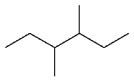 C8H14C8H16C8H18C8H20Bloom's Level: 2. UnderstandChapter: 01Difficulty: EasyGradable: automaticSection: 01.06Subtopic: Skeletal/bond-line structuresTopic: Drawing Organic Molecules10.  How many hydrogen atoms are there on carbon atoms 1 and 2, respectively, in the structure below?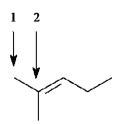 4, 14, 03, 13, 0Bloom's Level: 2. UnderstandChapter: 01Difficulty: MediumGradable: automaticSection: 01.06Subtopic: Skeletal/bond-line structuresTopic: Drawing Organic Molecules11. How many C3H8O constitutional isomers are possible?onetwothreefourAccessibility: Keyboard NavigationBloom's Level: 3. ApplyChapter: 01Difficulty: MediumGradable: automaticSection: 01.06Subtopic: Constitutional isomersTopic: Drawing Organic Molecules12.  Which of the following best describes the relationship between the two structures?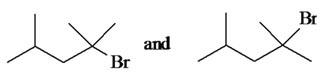 identical compoundsresonance structuresconstitutional isomersdifferent compounds with different constitutionsBloom's Level: 2. UnderstandChapter: 01Difficulty: MediumGradable: automaticSection: 01.06Subtopic: Skeletal/bond-line structuresTopic: Drawing Organic Molecules13. How many constitutional isomers of C4H9Br are possible?onetwothreefourAccessibility: Keyboard NavigationBloom's Level: 3. ApplyChapter: 01Difficulty: MediumGradable: automaticSection: 01.06Subtopic: Constitutional isomersTopic: Drawing Organic Molecules14. How many constitutional isomers of C3H6Cl2 are possible?threefourfivesixAccessibility: Keyboard NavigationBloom's Level: 3. ApplyChapter: 01Difficulty: MediumGradable: automaticSection: 01.06Subtopic: Constitutional isomersTopic: Drawing Organic Molecules15.  What is the formal charge on the carbon atom?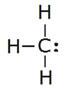 +10-1-2Bloom's Level: 3. ApplyChapter: 01Difficulty: MediumGradable: automaticSection: 01.05Subtopic: Formal chargesTopic: Structure and Bonding16. Which of the following describes the relationship between the following two structures?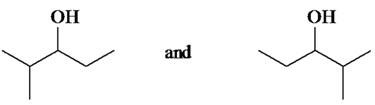 identical structuresresonance formsconstitutional isomersdifferent compounds with different compositionsBloom's Level: 2. UnderstandChapter: 01Difficulty: MediumGradable: automaticSection: 01.06Subtopic: Skeletal/bond-line structuresTopic: Drawing Organic Molecules17. Which of the following describes the relationship between the following two ions?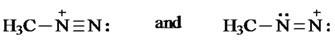 identical structuresresonance formsconstitutional isomersdifferent compounds with different compositionsBloom's Level: 2. UnderstandChapter: 01Difficulty: EasyGradable: automaticSection: 01.07Subtopic: ResonanceTopic: Structure and Bonding18. What is the formal charge on the oxygen atom in the structure below?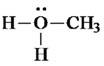 -10+1+2Bloom's Level: 3. ApplyChapter: 01Difficulty: MediumGradable: automaticSection: 01.05Subtopic: Formal chargesTopic: Structure and Bonding19. What is the formal charge on the nitrogen atom in the structure below?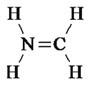 -10+1+2Bloom's Level: 3. ApplyChapter: 01Difficulty: MediumGradable: automaticSection: 01.05Subtopic: Formal chargesTopic: Structure and Bonding20. The formal charges on the nitrogen and oxygen in the following structures are, respectively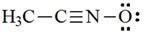 +1, -10, -1+1, 00, 0Bloom's Level: 3. ApplyChapter: 01Difficulty: MediumGradable: automaticSection: 01.05Subtopic: Formal chargesTopic: Structure and BondingIn which of the following compounds would you expect Cl to have a partial positive charge?HClCCl4NaClHOClAccessibility: Keyboard NavigationBloom's Level: 2. UnderstandChapter: 01Difficulty: MediumGradable: automaticSection: 01.04Subtopic: Bond propertiesSubtopic: Types of bondsTopic: Structure and Bonding22.  Based on the VSEPR model, which of the following species has (have) a trigonal planar geometry?I. BCl3  II. NH3  III. NO3¯only II and III and IIII, II, and IIIAccessibility: Keyboard NavigationBloom's Level: 3. ApplyChapter: 01Difficulty: HardGradable: automaticSection: 01.09Subtopic: VSEPR theoryTopic: Molecular Shape23.  Based on VSEPR theory, which of the following species has (have) a trigonal pyramidal geometry?I. CO32-   II. NH3	III. CH3+only Ionly III and IIII and IIIAccessibility: Keyboard NavigationBloom's Level: 3. ApplyChapter: 01Difficulty: HardGradable: automaticSection: 01.09Subtopic: VSEPR theoryTopic: Molecular Shape24.  Which of the following species has(have) a linear geometry?I. CO2  II. NO2 +  III. NO2¯only Ionly III and III, II, and IIIAccessibility: Keyboard NavigationBloom's Level: 3. ApplyChapter: 01Difficulty: HardGradable: automaticSection: 01.09Subtopic: VSEPR theoryTopic: Molecular Shape25. Which of the following molecules would you expect to have a dipole moment?CO2 II. HCN III. CHCl3II and IIIonly IIonly IIII, II, and IIIAccessibility: Keyboard NavigationBloom's Level: 4. AnalyzeChapter: 01Difficulty: HardGradable: automaticSection: 01.10Subtopic: Dipole momentsSubtopic: Polarity of moleculesTopic: Molecular Shape26. Which of the following molecules would you expect to have a dipole moment?CH2Cl2 II. CH3Cl III. CCl4only Ionly III and III, II, and IIIAccessibility: Keyboard NavigationBloom's Level: 4. AnalyzeChapter: 01Difficulty: HardGradable: automaticSection: 01.10Subtopic: Dipole momentsSubtopic: Polarity of moleculesTopic: Molecular Shape27. The H-C-H bond angles in ethylene, C2H4, are closest to90°.109.5°.120°.180°.Accessibility: Keyboard NavigationBloom's Level: 2. UnderstandChapter: 01Difficulty: MediumGradable: automaticSection: 01.09Subtopic: HybridizationTopic: Molecular Shape28. The C-C-C bond angle in propane, C3H8, is closest to90°.109.5°.120°.180°.Accessibility: Keyboard NavigationBloom's Level: 2. UnderstandChapter: 01Difficulty: MediumGradable: automaticSection: 01.09Subtopic: HybridizationTopic: Molecular Shape29. What are the formal charges of boron and nitrogen, respectively, in the following structure?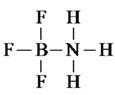 -1 and +1-1 and 00 and +10 and 0Bloom's Level: 3. ApplyChapter: 01Difficulty: MediumGradable: automaticSection: 01.05Subtopic: Formal chargesTopic: Structure and Bonding30. Which one of the following is isoelectronic with CO2?NO2¯NO2+NO2O3Accessibility: Keyboard NavigationBloom's Level: 4. AnalyzeChapter: 01Difficulty: HardGradable: automaticSection: 01.10Subtopic: Dipole momentsSubtopic: Polarity of moleculesSubtopic: VSEPR theoryTopic: Molecular ShapeIn which of the following does hydrogen have a partial negative charge based on electronegativity?BH3CH4NH3H2OAccessibility: Keyboard NavigationBloom's Level: 2. UnderstandChapter: 01Difficulty: MediumGradable: automaticSection: 01.04Subtopic: Bond propertiesSubtopic: Types of bondsTopic: Structure and Bonding32. Which of the following species have a zero formal charge on its carbon atom?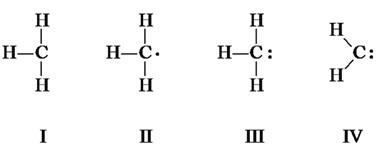 I and IIII and IVIII and IVI, II, and IIIBloom's Level: 3. ApplyChapter: 01Difficulty: MediumGradable: automaticSection: 01.05Subtopic: Formal chargesTopic: Structure and Bonding33. Which one of the following species is formed when diazomethane loses a nitrogen molecule?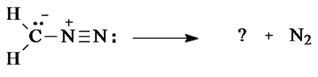 diazomethane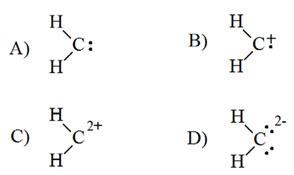 ABCDBloom's Level: 3. ApplyChapter: 01Difficulty: HardGradable: automaticSection: 01.11Subtopic: Bond formation and bond breakingSubtopic: Drawing and interpretationTopic: Curved Arrows34. Which species is formed when the CH3N2+ cation loses a nitrogen molecule?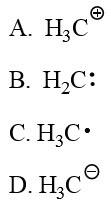 ABCDBloom's Level: 3. ApplyChapter: 01Difficulty: HardGradable: automaticSection: 01.11Subtopic: Bond formation and bond breakingSubtopic: Drawing and interpretationTopic: Curved Arrows35. Give the molecular formula of the compound shown below: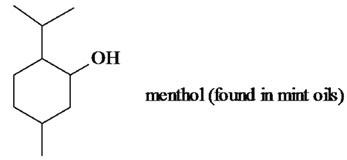 C8H16OC9H18OC10H18OC10H20OBloom's Level: 2. UnderstandChapter: 01Difficulty: MediumGradable: automaticSection: 01.06Subtopic: Skeletal/bond-line structuresTopic: Drawing Organic Molecules36.  The electron pair movement depicted below produces a second resonance form for the species. What is the formal charge on the nitrogen atom for this second resonance form?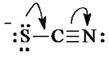 -2-10+1Bloom's Level: 3. ApplyChapter: 01Difficulty: HardGradable: automaticSection: 01.07Subtopic: Bond formation and bond breakingSubtopic: Drawing and interpretationSubtopic: Formal chargesSubtopic: ResonanceTopic: Curved ArrowsTopic: Structure and Bonding37. Which statement correctly describes the structures of BH3 and NH3?Both are trigonal and planar.Both are pyramidal.BH3 is trigonal planar and NH3 is trigonal pyramidal.BH3 is trigonal pyramidal and NH3 is trigonal planar.Accessibility: Keyboard NavigationBloom's Level: 3. ApplyChapter: 01Difficulty: HardGradable: automaticSection: 01.09Subtopic: VSEPR theoryTopic: Molecular Shape38. Which one of the following is the conjugate acid of ethanol?CH3CH2O-CH3CH2O+CH3CH2OH2+CH3CH2OH3+Accessibility: Keyboard NavigationBloom's Level: 2. UnderstandChapter: 01Difficulty: MediumGradable: automaticSection: 01.12Subtopic: Acid/Base definitionsTopic: Acids and Bases39. In the equilibrium below, the strongest base is: (pKa H2O = 15.7, pKa NH3 = 36)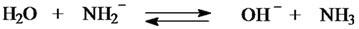 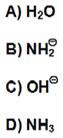 ABCDBloom's Level: 2. UnderstandChapter: 01Difficulty: MediumGradable: automaticSection: 01.14Subtopic: Predicting acid/base reaction equilibriumTopic: Acids and Bases40. In the equilibrium below, the strongest acid is: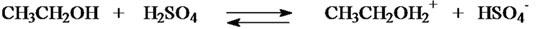 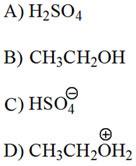 ABCDBloom's Level: 2. UnderstandChapter: 01Difficulty: MediumGradable: automaticSection: 01.14Subtopic: Factors affecting acid strengthSubtopic: Predicting acid/base reaction equilibriumTopic: Acids and Bases41. Which one of the following is the strongest base?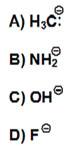 ABCDBloom's Level: 2. UnderstandChapter: 01Difficulty: MediumGradable: automaticSection: 01.13Subtopic: Factors affecting acid strengthTopic: Acids and Bases42. Which one of the following mechanistically depicts the protonation of methanol by hydrogen bromide?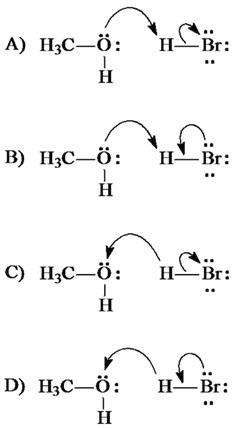 ABCDBloom's Level: 2. UnderstandChapter: 01Difficulty: MediumGradable: automaticSection: 01.11Subtopic: Curved arrow notationTopic: Curved Arrows43. Which one of the following is the strongest acid?FCH2CO2HClCH2CO2HBrCH2CO2HICH2CO2HAccessibility: Keyboard NavigationBloom's Level: 4. AnalyzeChapter: 01Difficulty: HardGradable: automaticSection: 01.13Subtopic: Factors affecting acid strengthTopic: Acids and Bases44. Which one of the following has the largest acid equilibrium constant, Ka?CH3CO2HCH2ClCO2HCHCl2CO2HCCl3CO2HAccessibility: Keyboard NavigationBloom's Level: 4. AnalyzeChapter: 01Difficulty: HardGradable: automaticSection: 01.13Subtopic: Factors affecting acid strengthSubtopic: pKaTopic: Acids and Bases45. For which of the following does the equilibrium favor reactants?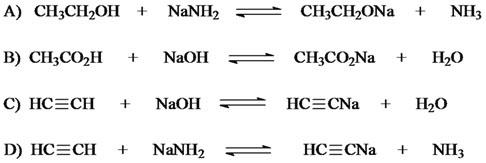 ABCDBloom's Level: 4. AnalyzeChapter: 01Difficulty: HardGradable: automaticSection: 01.14Subtopic: Predicting acid/base reaction equilibriumTopic: Acids and Bases46. Identify the resonance structure that results from the following "electron pair movements."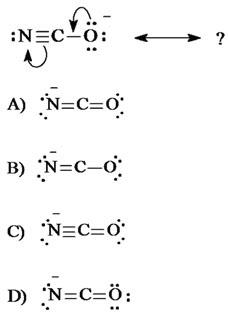 ABCDBloom's Level: 3. ApplyChapter: 01Difficulty: MediumGradable: automaticSection: 01.07Subtopic: ResonanceTopic: Structure and Bonding47. A Lewis structure of the azide ion, N3¯, is shown below. The formal charge on the middle nitrogen atom is: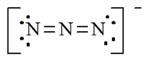 +2+10-1Bloom's Level: 3. ApplyChapter: 01Difficulty: MediumGradable: automaticSection: 01.05Subtopic: Formal chargesTopic: Structure and Bonding48.  Identify the species that results from the following movement of electron pairs.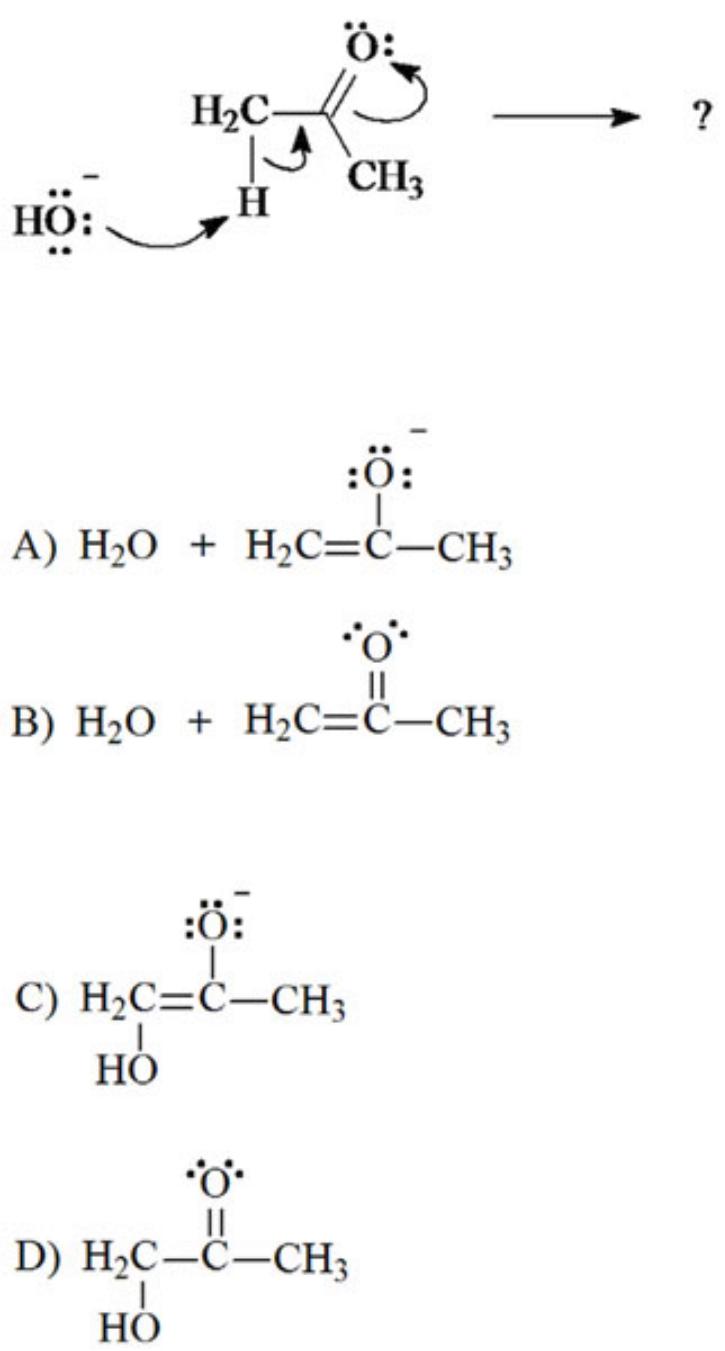 ABCDBloom's Level: 3. ApplyChapter: 01Difficulty: HardGradable: automaticSection: 01.11Subtopic: Bond formation and bond breakingSubtopic: Curved arrow notationSubtopic: Drawing and interpretationTopic: Curved Arrows49.  The most stable resonance contributor of this would be: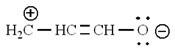 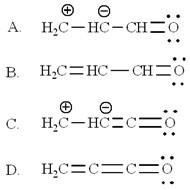 ABCDBloom's Level: 4. AnalyzeChapter: 01Difficulty: MediumGradable: automaticSection: 01.07Subtopic: ResonanceTopic: Structure and Bonding50. What is the molecular formula of aspirin?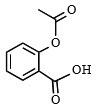 C6H4O4C8H8O4C9H8O4C9H10O4Bloom's Level: 2. UnderstandChapter: 01Difficulty: MediumGradable: automaticSection: 01.06Subtopic: Skeletal/bond-line structuresTopic: Drawing Organic Molecules51. Which of the following is not identical to the others?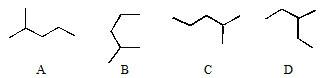 ABCDBloom's Level: 2. UnderstandChapter: 01Difficulty: EasyGradable: automaticSection: 01.06Subtopic: Skeletal/bond-line structuresTopic: Drawing Organic Molecules52. Which of the line-bond structures below cannot represent a stable molecule?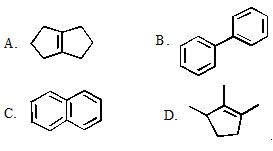 ABCDBloom's Level: 2. UnderstandChapter: 01Difficulty: MediumGradable: automaticSection: 01.06Subtopic: Skeletal/bond-line structuresTopic: Drawing Organic Molecules53. Which of the electron-movement arrows below are NOT valid?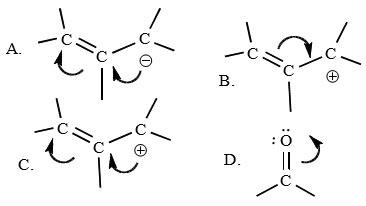 ABCDBloom's Level: 2. UnderstandChapter: 01Difficulty: MediumGradable: automaticSection: 01.07Subtopic: ResonanceTopic: Structure and Bonding54. What atom would have a formal charge in this structure?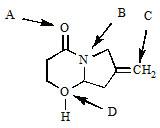 ABCDBloom's Level: 2. UnderstandChapter: 01Difficulty: MediumGradable: automaticSection: 01.05Subtopic: Formal chargesTopic: Structure and Bonding55. Rank the following in order of decreasing acidity. (more acidic > less acidic)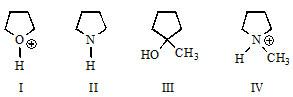 I > IV > III > IIIV > I > II > IIIIII > II > I > IVI > III > IV > IIBloom's Level: 4. AnalyzeChapter: 01Difficulty: HardGradable: automaticSection: 01.13Subtopic: Acid/Base definitionsSubtopic: Factors affecting acid strengthTopic: Acids and Bases56. Using resonance principles, what atom is acid first protonated in the molecule shown?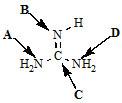 ABCDBloom's Level: 4. AnalyzeChapter: 01Difficulty: HardGradable: automaticSection: 01.13Subtopic: Acid/Base definitionsSubtopic: Factors affecting acid strengthSubtopic: ResonanceTopic: Acids and BasesTopic: Structure and Bonding57. What structure would result from these electron movement arrows?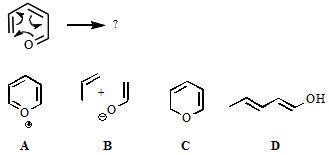 ABCDBloom's Level: 3. ApplyChapter: 01Difficulty: MediumGradable: automaticSection: 01.07Subtopic: Bond formation and bond breakingSubtopic: Curved arrow notationSubtopic: Drawing and interpretationTopic: Curved Arrows58. What would be the line-bond structure for (CH3)3CCH2CH(CH3)2?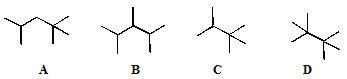 ABCDBloom's Level: 2. UnderstandChapter: 01Difficulty: MediumGradable: automaticSection: 01.06Subtopic: Condensed formulaSubtopic: Skeletal/bond-line structuresTopic: Drawing Organic MoleculesCategory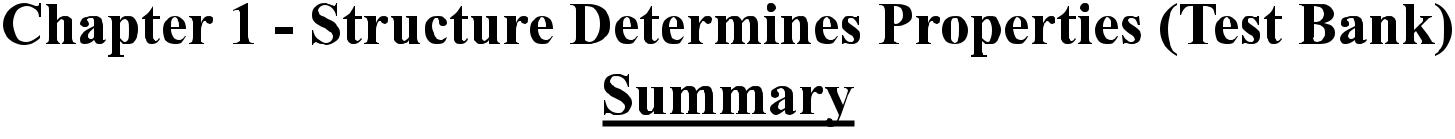 # of QuestionsAccessibility: Keyboard Navigation23Bloom's Level: 1. Remember1Bloom's Level: 2. Understand23Bloom's Level: 3. Apply23Bloom's Level: 4. Analyze11Chapter: 0158Difficulty: Easy5Difficulty: Hard16Difficulty: Medium37Gradable: automatic58Section: 01.012Section: 01.021Section: 01.044Section: 01.058Section: 01.0613Section: 01.076Section: 01.081Section: 01.096Section: 01.103Section: 01.114Section: 01.122Section: 01.135Section: 01.143Subtopic: Acid/Base definitions4Subtopic: Atomic orbitals1Subtopic: Bond formation and bond breaking5Subtopic: Bond properties4Subtopic: Condensed formula2Subtopic: Constitutional isomers3Subtopic: Curved arrow notation3Subtopic: Dipole moments3Subtopic: Drawing and interpretation5Subtopic: Factors affecting acid strength6Subtopic: Formal charges9Subtopic: Hybridization2Subtopic: Octet rule exceptions1Subtopic: Periodic table trends2Subtopic: pKa1Subtopic: Polarity of molecules3Subtopic: Predicting acid/base reaction equilibrium3Subtopic: Resonance6Subtopic: Skeletal/bond-line structures10Subtopic: Types of bonds4Subtopic: VSEPR theory5Topic: Acids and Bases10Topic: Curved Arrows6Topic: Drawing Organic Molecules13Topic: Molecular Shape10Topic: Structure and Bonding21